Physical Characteristics and Needs 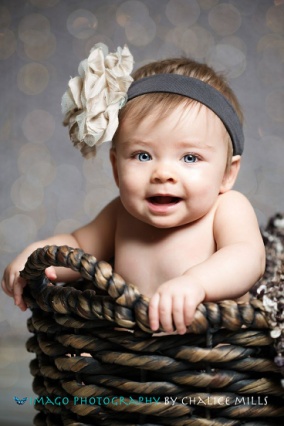 of a Newborn Study GuideName:_________________________________Period:_____Circumcision The removal of the ____________________ on the penis.This surgery is the _______________________________. Jaundice Causes the baby’s skin and eyes to look ________________________The ________ inability to remove the ________from the body fast enough.The baby might be producing _____________ billirubin.Billibrubin:  Substance produced by the breaking down of ______________. Head The baby’s head may be ______________________ as a result of its journey through the birth canal.May appear ____________________ for its body.The head is _______ of the baby’s total size.An average of _________________ at birth. FontanelsThis is the ________________ between the bones of the _____________in an infant where it is not fully _______________ together.Fontanels allow for __________________________________________.A child’s brain size can ____________ in the first ________________ of life.Eyes Caucasian BabiesBorn with _____________ eyes.Will go through several _________________ in the first few months.Darken to their final color between ___________________________.Darker-skinned BabiesBorn with __________________ eyes.Stay brown or turn another _______________, such as a deep green. May notice the baby looks cross-eyed.A newborn’s eye muscles are _________at birth.Over the next few weeks eye muscle strength will improve and the baby can better _________________________. Hair Some babies are born _____________.Others are born with a __________________________.Most newborn hair will _____________, and the hair that replaces it may be totally different in texture and color.In babies who do not have much hair, you may see a __________________ under the soft spot at the back of its head. Skin Vernix A thick _________________ covering.It helps to _____________the baby’s skin while in the uterus against:________________________Becoming wrinkly from the ________________________ Highly ___________________________ Milia “_____________” found over the baby’s forehead, nose and cheeks.Plugged immature ______________________.______________________in several weeks.Lanugo __________________________ that cover the baby’s face and body.______________________ within a few weeks after birth.Stork Bites___________________________ on the baby’s face and neck._____________________ during childhood.Mongolian spots__________________________ on the baby’s lower back or bottom.  More common on ____________________ children___________________ during childhood. Very __________________ to temperature changes.Too cold – May appear ________ with slightly bluish hands and feet.Too hot – ___________ may develop.Underlying __________________ show through the new delicate skin, giving it a pinkish or reddish tone.____________________ because the baby just spent nine months in fluid and now is exposed to dry air.Skin becomes a little ____________________ right after birth._________________________ isn’t quite developed yet, so when the baby sleeps, the hands and feet may look bluish. Breathing The ________________ may be round or stick out slightly.The baby’s breathing is ______________________________ breathing.Babies _____________________ and use stomach muscles to help breathe.May notice ______________________ between some breaths.The rate of breathing is ___________________ times a minute.The baby’s heart rate is rapid at ___________________ times a minute.Chest The breasts of boy and girl babies may look _________________________.The hormones that cross the placenta during the last two weeks before birth cause the breasts to _______________________._________________________ the breasts.The enlarged breasts ____________________ in about two weeks. Umbilical Cord Sticky material will collect at the base of your baby’s cord stump until it ________________________________ Genitals Genitals are the sex organs you see ___________________ the body.There may be some ___________________ around the genitals.The hormones in a girl may cause the baby to have ___________________.She may also have slight ________________________, commonly known as a false period.Feet Arms and legs may _________________ and are held close to the body.Most newborn babies’ hands are in ______________________.Legs may appear ______________ and the feet might look ___________________ because they have rotated inward due to being curled up snugly in the womb for nine months.After about 6 months, they’ll relax into a ___________________________.The arms and legs may also appear ________________ for the body because of their bent appearance.This is __________________________By _______________________, the arms and legs stretch out. The Newborn’s Senses Babies can hear ____________________ noises at birth.Loud noises may cause your baby to ____________________.Soft noises may help to _____________ your baby.The baby quickly learns the difference in ______________________.The baby will turn its head to a ______________________, especially mom’s and dad’s voice. When showing baby’s objects, hold them ______________ from their face.Hold a baby 12 inches from your face when talking or playing with them so that they can ______________________.Newborns can _________________________ at birth.Babies will be able to taste ____________________________ milk. Avoid __________________________ and do not smoke around a baby.A newborn enters the world with virtually __________________________.They can’t hold their _______________________ on their own.Their movements are mostly ___________________________. Behavior The newborn baby will spend a lot of time __________________________.A baby may be very alert and ___________ at you, or be very quiet and ______________________right after birth.Think of it as after ___________________________.A baby may fuss briefly, make ________________________, or even smile.When awake, your baby’s behavior may range from __________________.When the baby is quietly alert, this is the best time to _____________________________________ to the baby.Crying is a response to __________________________________.A baby needs to be _______________________________.Babies have an emotional need for ________________________________. 